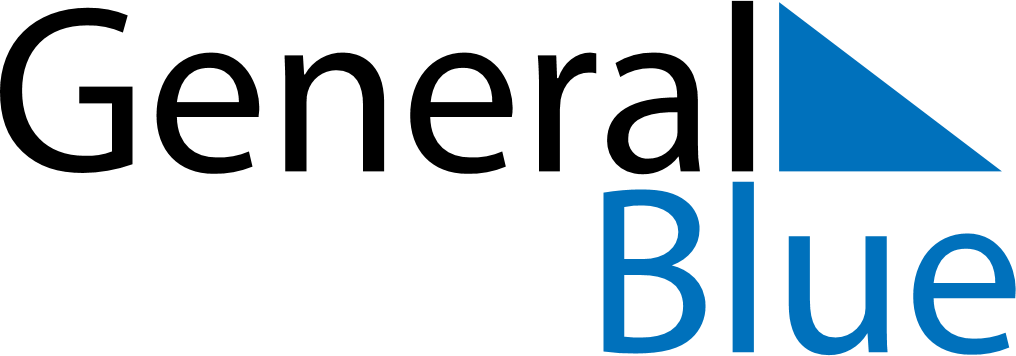 South Korea 2025 HolidaysSouth Korea 2025 HolidaysDATENAME OF HOLIDAYJanuary 1, 2025WednesdayNew Year’s DayJanuary 29, 2025WednesdayKorean New YearMarch 1, 2025SaturdayIndependence Movement DayMay 5, 2025MondayChildren’s DayMay 5, 2025MondayBuddha’s BirthdayJune 6, 2025FridayMemorial DayJuly 17, 2025ThursdayConstitution DayAugust 15, 2025FridayLiberation DayOctober 3, 2025FridayNational Foundation DayOctober 6, 2025MondayKorean ThanksgivingOctober 9, 2025ThursdayHangul DayDecember 25, 2025ThursdayChristmas Day